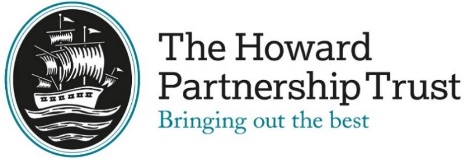 Part A - Grade & Structure InformationCopyright © 2017 Surrey County CouncilJob Family Code5BFRole TitleAdministrator Assistant Level 2GradeP5Reports to (role title)Student Service ManagerJE Band161-191SchoolThe Howard Partnership TrustJE Band161-191Date Role Profile createdFebruary 2020Part B - Job Family DescriptionThe below profile describes the general nature of work performed at this level as set out in the job family. It is not intended to be a detailed list of all duties and responsibilities which may be required. The role will be further defined by annual objectives, which will be developed with the role holder. THPT reserves the right to review and amend the job families on a regular basis.Part B - Job Family DescriptionThe below profile describes the general nature of work performed at this level as set out in the job family. It is not intended to be a detailed list of all duties and responsibilities which may be required. The role will be further defined by annual objectives, which will be developed with the role holder. THPT reserves the right to review and amend the job families on a regular basis.Part B - Job Family DescriptionThe below profile describes the general nature of work performed at this level as set out in the job family. It is not intended to be a detailed list of all duties and responsibilities which may be required. The role will be further defined by annual objectives, which will be developed with the role holder. THPT reserves the right to review and amend the job families on a regular basis.Part B - Job Family DescriptionThe below profile describes the general nature of work performed at this level as set out in the job family. It is not intended to be a detailed list of all duties and responsibilities which may be required. The role will be further defined by annual objectives, which will be developed with the role holder. THPT reserves the right to review and amend the job families on a regular basis.Role Purposeincluding key outputsRole Purposeincluding key outputsThis role is based in Student Services, providing an efficient and accurate administrative service to support the needs of the school. Duties will include administering the daily registration of attendance and supervising the collection and input on data to the attendance monitoring system.  The postholder is responsible for contacting parents if their child is not in school and notification is not received.As part of the team you will:Deal with sick or injured children and staff.Produce and distribute student detention letters.Maintain student signing in/out system.Provide a photocopying service for staff.This role is based in Student Services, providing an efficient and accurate administrative service to support the needs of the school. Duties will include administering the daily registration of attendance and supervising the collection and input on data to the attendance monitoring system.  The postholder is responsible for contacting parents if their child is not in school and notification is not received.As part of the team you will:Deal with sick or injured children and staff.Produce and distribute student detention letters.Maintain student signing in/out system.Provide a photocopying service for staff.THPT Work Context and Generic ResponsibilitiesTHPT Work Context and Generic ResponsibilitiesMaintain confidentiality in and outside of the workplace.Be pro-active in matters relating to health and safety and report accidents as required.Support aims and ethos of the school setting a good example in terms of dress, behaviour, punctuality and behaviour, punctuality and attendance.Uphold and support the School’s Policies and procedures on the Safeguarding of young people.Maintain confidentiality in and outside of the workplace.Be pro-active in matters relating to health and safety and report accidents as required.Support aims and ethos of the school setting a good example in terms of dress, behaviour, punctuality and behaviour, punctuality and attendance.Uphold and support the School’s Policies and procedures on the Safeguarding of young people.Line management responsibilityif applicableLine management responsibilityif applicableN/AN/ABudget responsibilityif applicableBudget responsibilityif applicableN/AN/ARepresentative Accountabilities Typical accountabilities in roles at this level in this job familyRepresentative Accountabilities Typical accountabilities in roles at this level in this job familyAnalysis, Reporting & Documentation• Ensure information and records are processed and stored to agreed procedures.• Assist in providing and manipulating basic data for statistical and other reports. May run and present standard reports.• Prepare and despatch a range of standard correspondence /documents to ensure an efficient response to enquiries and timely conclusion of any process connected with the defined area of activity.Service Delivery• Deliver a range of administrative and/or customer/consultancy services in support of existing systems or processes to agreed standards, to maximise service quality and continuity.• Receive and respond to everyday enquiries from customers to provide a timely, courteous and efficient service.Planning & Organising• Support a group of senior staff, ensuring confidentiality, and assisting in the effective organisation of internal/external meetings and activities to support a high standard of office organisation.• Assess the range and volume of work to be undertaken for the days ahead and plan to ensure it is completed to time and to an appropriate standard.Finance/Resource Management• Follow established ordering procedures to ensure adequate resources are available to meet work requirements.Work with others• Receive visitors and provide/request basic information in a courteous manner to promote a positive image of the work unit.Duties for allValues: To uphold the values and behaviours of the organisation.Equality & Diversity: To work inclusively, with a diverse range of stakeholders and promote equality of opportunity.Health, Safety & Welfare: To maintain high standards of Health, Safety and Welfare at work and take reasonable care for the health and safety of themselves and others. To have regard to and comply with safeguarding policy and procedure as appropriate.Analysis, Reporting & Documentation• Ensure information and records are processed and stored to agreed procedures.• Assist in providing and manipulating basic data for statistical and other reports. May run and present standard reports.• Prepare and despatch a range of standard correspondence /documents to ensure an efficient response to enquiries and timely conclusion of any process connected with the defined area of activity.Service Delivery• Deliver a range of administrative and/or customer/consultancy services in support of existing systems or processes to agreed standards, to maximise service quality and continuity.• Receive and respond to everyday enquiries from customers to provide a timely, courteous and efficient service.Planning & Organising• Support a group of senior staff, ensuring confidentiality, and assisting in the effective organisation of internal/external meetings and activities to support a high standard of office organisation.• Assess the range and volume of work to be undertaken for the days ahead and plan to ensure it is completed to time and to an appropriate standard.Finance/Resource Management• Follow established ordering procedures to ensure adequate resources are available to meet work requirements.Work with others• Receive visitors and provide/request basic information in a courteous manner to promote a positive image of the work unit.Duties for allValues: To uphold the values and behaviours of the organisation.Equality & Diversity: To work inclusively, with a diverse range of stakeholders and promote equality of opportunity.Health, Safety & Welfare: To maintain high standards of Health, Safety and Welfare at work and take reasonable care for the health and safety of themselves and others. To have regard to and comply with safeguarding policy and procedure as appropriate.Education, Knowledge, Skills & Abilities, Experience and Personal CharacteristicsEducation, Knowledge, Skills & Abilities, Experience and Personal Characteristics• Minimum 3 GCSEs at Grade C or above, or equivalent, or able to evidence ability at an equivalent level.• Familiar with one or more of the specific processes used in business, communication, financial or HR administration.• Ability to apply relevant health and safety, equality and diversity, and other county/service policies and procedures.• Competent in a range of IT tools.• Ability to work with others to achieve objectives and provide excellent customer service.• Good written and oral communication skills with the ability to build sound relationships with staff and customers.• Ability to prioritise and plan own workload in the context of conflicting priorities.• Experience of working in a busy office environment.• Minimum 3 GCSEs at Grade C or above, or equivalent, or able to evidence ability at an equivalent level.• Familiar with one or more of the specific processes used in business, communication, financial or HR administration.• Ability to apply relevant health and safety, equality and diversity, and other county/service policies and procedures.• Competent in a range of IT tools.• Ability to work with others to achieve objectives and provide excellent customer service.• Good written and oral communication skills with the ability to build sound relationships with staff and customers.• Ability to prioritise and plan own workload in the context of conflicting priorities.• Experience of working in a busy office environment.Details of the specific qualifications and/or experience if required for the role in linewith the above descriptionDetails of the specific qualifications and/or experience if required for the role in linewith the above descriptionValues and Behaviours We are a values-based organisation and seek to recruit individuals who can demonstrate our values. Our values will be assessed through the selection process, so we ask all applicants when providing their supporting statement to also incorporate not only how they meet the essential criteria for the role but to also demonstrate our values.Our values are:Integrity - displaying honesty and having strong moral principlesPartnership - working together and taking collective ownership to achieve the same goalsAdvocacy - working hard on behalf of others to maximise their successResilience - finding success again after something difficult or negative has happenedCompassion - displaying empathy towards and a desire to help othersAspiration - aiming high to achieve successSAFEGUARDING AND FURTHER INFORMATIONThe successful candidate will be subject to a satisfactory enhanced disclosure from the Disclosure and Barring Service (DBS).The Howard Partnership Trust is committed to safeguarding and promoting the welfare of children and young people and expects all staff and volunteers to share this commitmentDue to the nature of this role, it will be necessary for the appropriate level of criminal record disclosure to be undertaken. In making your application, it is essential you disclose whether you have any pending charges, convictions, bind-overs or cautions and, if so, for which offences. This post will be exempt from the provisions of Section 4 (2) of the Rehabilitation of Offenders Act 1974. Therefore, applicants are not entitled to withhold information about convictions which for other purposes are ‘spent’ under the provision of the Act, and, in the event of the employment being taken up; any failure to disclose such convictions will result in dismissal or disciplinary action. The fact that a pending charge, conviction, bind-over or caution has been recorded against you will not necessarily debar you from consideration for this appointment.Values and Behaviours We are a values-based organisation and seek to recruit individuals who can demonstrate our values. Our values will be assessed through the selection process, so we ask all applicants when providing their supporting statement to also incorporate not only how they meet the essential criteria for the role but to also demonstrate our values.Our values are:Integrity - displaying honesty and having strong moral principlesPartnership - working together and taking collective ownership to achieve the same goalsAdvocacy - working hard on behalf of others to maximise their successResilience - finding success again after something difficult or negative has happenedCompassion - displaying empathy towards and a desire to help othersAspiration - aiming high to achieve successSAFEGUARDING AND FURTHER INFORMATIONThe successful candidate will be subject to a satisfactory enhanced disclosure from the Disclosure and Barring Service (DBS).The Howard Partnership Trust is committed to safeguarding and promoting the welfare of children and young people and expects all staff and volunteers to share this commitmentDue to the nature of this role, it will be necessary for the appropriate level of criminal record disclosure to be undertaken. In making your application, it is essential you disclose whether you have any pending charges, convictions, bind-overs or cautions and, if so, for which offences. This post will be exempt from the provisions of Section 4 (2) of the Rehabilitation of Offenders Act 1974. Therefore, applicants are not entitled to withhold information about convictions which for other purposes are ‘spent’ under the provision of the Act, and, in the event of the employment being taken up; any failure to disclose such convictions will result in dismissal or disciplinary action. The fact that a pending charge, conviction, bind-over or caution has been recorded against you will not necessarily debar you from consideration for this appointment.Role SummaryRole SummaryRoles at this level provide a business support service as part of a specific service or service team. They work within established processes and procedures, resolving problems or querieswith the more complex issues referred to others. They support more senior staff by executing the detailed processes in specific aspects of business, financial, communication, facilitiesand/or HR administration and will be fully versed in all procedures of their specialism. They will be subject to supervision but will be expected to organise their own workload and set their own priorities within short, e.g. day-to-day timescales. They may support a group of more senior staff with some of the more routine duties and ensure matters are dealt with appropriately when they are out of the office. Some roles at this level may be more restricted in terms of variety or organisation of tasks than others. Where this is the case, customer service may be the predominant feature. Roles at this level provide a business support service as part of a specific service or service team. They work within established processes and procedures, resolving problems or querieswith the more complex issues referred to others. They support more senior staff by executing the detailed processes in specific aspects of business, financial, communication, facilitiesand/or HR administration and will be fully versed in all procedures of their specialism. They will be subject to supervision but will be expected to organise their own workload and set their own priorities within short, e.g. day-to-day timescales. They may support a group of more senior staff with some of the more routine duties and ensure matters are dealt with appropriately when they are out of the office. Some roles at this level may be more restricted in terms of variety or organisation of tasks than others. Where this is the case, customer service may be the predominant feature. 